ПРОЕКТГородской округ город Дивногорск Красноярского края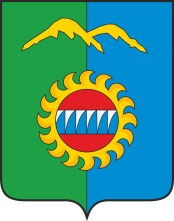 Дивногорский городской Совет депутатовР Е Ш Е Н И Е   ___.____.2024             	                           г. Дивногорск                         № ___-_____-НПАО внесении изменений в Устав городского округа город Дивногорск Красноярского краяС целью приведения отдельных положений Устава городского округа город Дивногорск Красноярского края в соответствие с требованиями Бюджетного кодекса Российской Федерации, Федерального закона от 06.10.2003 года №131-ФЗ «Об общих принципах организации местного самоуправления в Российской Федерации» (в редакции Федерального закона от 02.11.2023 № 517-ФЗ «О внесении изменений в Федеральный закон «Об общих принципах организации местного самоуправления в российской Федерации»), Законом Красноярского края от 26.06.2008 № 6-1832 «О гарантиях осуществления полномочий лиц, замещающих муниципальные должности в Красноярском крае» (в редакции Закона Красноярского края от 22.12.2023 №6-2399 «О внесении изменений в статью 8 Закона края «О гарантиях осуществления полномочий лиц, замещающих муниципальные должности в Красноярском крае»), руководствуясь статьями 26, 63 Устава города, городской Совет депутатов РЕШИЛ:Внести в Устав городского округа город Дивногорск  Красноярского края (далее – Устав) следующие изменения:пункт 34 части 1 статьи 7 «Вопросы местного значения городского округа» принять в следующей редакции:	«34) организация и осуществление мероприятий по работе с детьми и молодежью, участие в реализации молодежной политики, разработка и реализация мер по обеспечению и защите прав и законных интересов молодежи, разработка и реализация  муниципальных программ по основным направлениям реализации молодежной политики, организация и осуществление мониторинга реализации молодежной политики в городском округе»;в статью 43 «Компетенция администрации города» внести следующие изменения:1.2.1. пункт 8   принять в новой редакции: «8. Управляет муниципальным долгом, предоставляет муниципальные гарантии, обладает правом осуществления муниципальных заимствований от имени городского округа в соответствии Бюджетным кодексом Российской Федерации»; 1.2.2. к пункту 29 применить нумерацию 31 и принять его в следующей редакции: «31. Реализуя указанные в пунктах 1-30 настоящей статьи полномочия, администрация города осуществляет нормотворческую, распорядительную и исполнительную деятельность»1.2.3. дополнить пунктами 29 и 30 следующего содержания:«29. Организует и осуществляет мероприятия по работе с детьми и молодежью, участвует в реализации молодежной политики, разрабатывает и реализует меры по обеспечению и защите прав и законных интересов молодежи, разрабатывает и реализует  муниципальные программы по основным направлениям реализации молодежной политики, организует и осуществляет мониторинг реализации молодежной политики в городском округе30. Осуществляет отдельные государственные полномочия, переданные органам местного самоуправления федеральными законами и законами субъекта»;в статью 48-2 «Пенсионное обеспечение лиц, замещающих муниципальные должности на постоянной основе» внести следующие изменения:в пункте 1 слова «шести лет» заменить словами «пяти лет»;        1.3.2. в пункте 3 слова «шесть лет» заменить словами «пять лет», слова «четыре процента» заменить словами «пять процентов»;абзацы 2 и 3 пункта 7 статьи 50 «Решения Совета» принять в следующей редакции:«Официальным опубликованием решения городского Совета или соглашения, заключенного между органами местного самоуправления, считается первая публикация его полного текста в периодическом печатном издании газета «Огни Енисея» или первое размещение его полного текста в сетевом издании: «Официальный сайт газеты «Огни Енисея» (свидетельство о регистрации средства массовой информации от 06.04.2017 года Эл № ФС77-69299, доменное имя в информационно-телекоммуникационной сети Интернет - дивногорск-ое.рф)»;абзацы 2 и 3 пункта 3 статьи 52 «Правовые акты Главы города» принять в следующей редакции:«Официальным опубликованием правовых актов Главы города или соглашений, заключенных между органами местного самоуправления, считается первая публикация его полного текста в периодическом печатном издании газета «Огни Енисея» или первое размещение его полного текста в сетевом издании: «Официальный сайт газеты «Огни Енисея» (свидетельство о регистрации средства массовой информации от 06.04.2017 года Эл № ФС77-69299, доменное имя в информационно-телекоммуникационной сети Интернет - дивногорск-ое.рф)».	2. Настоящее решение подлежит государственной регистрации.	3. Контроль за исполнением настоящего решения возложить на постоянную комиссию по законности, правопорядку, защите прав граждан и информационной политике (Коршун Е.Г.).	4. Настоящее решение о внесении изменений в Устав города подлежит официальному опубликованию после его государственной регистрации в течение семи дней со дня его поступления из Управления Министерства юстиции Российской Федерации по Красноярскому краю и вступает в силу после официального опубликования.Председатель Дивногорскогогородского Совета депутатов	___________________Ю.И. Мурашов   Глава города   ______________С.И. Егоров